                    МУНИЦИПАЛЬНОЕ ДОШКОЛЬНОЕ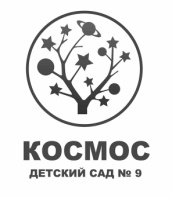 ОБРАЗОВАТЕЛЬНОЕ УЧРЕЖДЕНИЕ ДЕТСКИЙ САД № 9 «КОСМОС»МУНИЦИПАЛЬНОГО ОБРАЗОВАНИЯГОРОДСКОЙ ОКРУГ ЛЮБЕРЦЫ МОСКОВСКОЙ ОБЛАСТИКонспект НОД на тему: «Космическая конференция»для детей старшей и подготовительной логопедических групп. Подготовила: учитель- логопедвысшей квалификационной категории Антонова С.А.2021г., г. Люберцы                  НОД на тему: «Космическая конференция»Описание: предлагаемый конспект НОД о космосе в подготовительной группе может быть интересен педагогам, работающим с детьми, родителям. Цель: закреплять знания детей о космосе; развивать диалоговую речь детей. 
Задачи:
закреплять знания детей о Солнечной системе, космических объектах, труде людей- основателей космоса; развивать умение у детей вести диалог; развивать познавательный интерес, внимание, память, воображение.Воспитывать чувство гордости за достижения нашей великой страны в области космонавтики.
Интеграция видов деятельности: коммуникативная, игровая.
Предварительная работа: беседа о космосе и космонавтах; рассматривание фотографий; дидактические, подвижные, сюжетно-ролевые, настольно-печатные игры; слушание музыкальных произведений; чтение литературы по данной тематике; творческая деятельность: изготовление игры- ходилки «Люберецкая орбита», оформление «Космического календаря».
Материалы и оборудование: презентация «Волшебный космос», таблички: «Космическая конференция», «Участники конференции», «Наши гости», ноутбук для демонстрации презентации, корзина с едой для космонавтов.                                            Ход занятия.1.Организационный моментЛогопед: «Ребята,  приглашаю  вас занять место в ракете, поднять руки и вместе посчитать: «5-4-3-2-1, поехали!» ( Посадка детей: дети сидят в двух рядах друг напротив друга.) Логопед: «Ребята, сегодня мы отправимся осваивать космос»2. Беседа с опорой на презентацию.-Ребята, а  кто из вас знает, где начинается космос? (Космическое пространство начинается с высоты 118 км над Землей.)-Как называется система вокруг солнца?(Солнечной она называется потому, что всё крутится вокруг Солнца: Земля, спутники, кометы, астероиды. Солнце такое большое, что удерживает вокруг себя все объекты.)-Иногда планеты выстраиваются в одну линию. Такое явление люди назвали Парадом планет.-Ночью можно увидеть на небе звёзды, которые объединились в созвездия. Каждый из нас родился под каким- то из них. Астрономы наблюдают за звёздами из телескопов- специальной увеличительной техники.-Константин Циолковский не только мечтал полететь к звёздам, но и придумал космическую ракету, сделал её чертежи. По этим чертежам другой конструктор, Сергей Королёв, сделал на заводе ракету, на которой полетели люди в космос.- Ребята, посмотрите на слайд и назовите первых космонавтов.(Юрий Алексеевич Гагарин — человек, который первым покорил космическое пространство. Он совершил подвиг. В.Терешкова- первая в мире женщина- космонавт)-До полёта человека в космосе побывали животные и даже мухи- дрозофилы (плодовые мушки). На них испытывали действие радиации в космосе. Они всё выдержали и вернулись обратно на Землю в своей капсуле, которая удачно приземлилась на парашюте.- Люди хотят знать, какая будет погода? Хотят передавать сигналы, чтобы работали телевизоры и другая техника; передавать сигналы с кораблей к ракетам. Хотят изучать другие планеты. Вот для этого создали спутники и запустили их в космос.- С помощью специальных телескопов, спутников учёные увидели на Луне кратеры, похожие на озера и моря, возвышенности, похожие на горы. Они придумали интересные названия: море Нектара, Изобилия, Ясности, Нежности, Спокойствия, Дождей, Кризисов.3. Космическая физминутка «Невесомость»А сейчас предлагаю немного подвигаться в невесомости (Звучит музыка и ребята выполняют плавные движения)4. Закрепление знаний детей о космосе. Проведение «Космической конференции»(Ребята подготовительной группы поднимают руку и задают вопросы гостям- детям из старшей логопедической группы)Вопросы: 1.Назовите планету, на которой мы живём?2.Как называется самая большая звезда? (Солнце)3.Что такое Солнечная система, какие планеты в неё входят?4.Какую планету называют красной и почему? (Марс)5.Как называется спутник Земли? (Луна)6.Какие созвездия звёздного неба ты знаешь?7.Кто придумал и нарисовал чертёж первой в мире ракеты? (К.Циолковский)8. Кто построил первую в мире ракету? (С.Королёв)9.Кто полетел первым в космос?10.Назовите первую женщину- космонавта.11. Каких космонавтов ты знаешь?12.Зачем космонавту скафандр?13. Какими качествами должен обладать космонавт?14. Зачем нужно запускать спутники?15.Кто хочет стать космонавтом?16. Вам понравилась наша конференция? 5. А сейчас для вас, ребята, сюрприз. Мы приготовили еду для космонавтов.6. Итог занятия.Логопед: «Мы с вами долго путешествовали в космосе, а теперь пора возвращаться.Считаем: «5-4-3-2-1- приземление!» Вот мы и на Земле». Вам понравилось наше путешествие?       Адрес:140000, г. Люберцы, 3 почтовое отделение, дом 50 Бhttps://kosmos9.edumsko.ru/Тел:8(495) 744-05-17e-mail:lbrs_detsad9@mosreg.ru